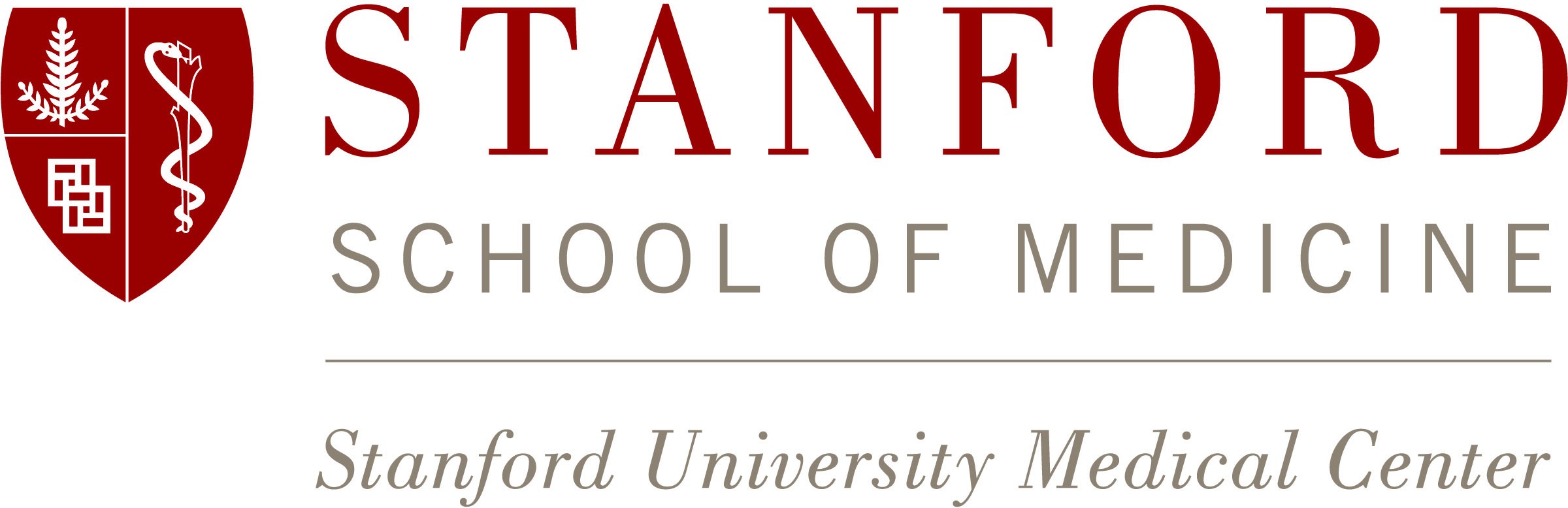 Request for Waiver of Parental InformationTo be considered for need-based, institutional financial aid, all students must submit parental financial information.This form is a request to waive this requirement due to absolute estrangement making it impossible for you to secure this information from parent(s).A waiver will NOT be considered for the following circumstances:1) Reluctance to request the information from parents.2) Unwillingness of the parent(s) to provide the required information. To request a waiver, you must:1) Write and submit a personal letter stating the extenuating circumstances.2) Submit two letters from professional third parties who personally have knowledge of your situation and who can verify your circumstances (guidance counselor, physician, social worker, attorney).3) Sign, date and return this form along with the required documentation.I certify under penalty or perjury that the information I submitted is true and correct. It is also my responsibility to report to the Financial Aid Office any changes in this circumstance.Student Signature	DatePrint Student NameTo be completed by the Financial Aid OfficeWaiver Accepted	Waiver DeniedAdditional Information NeededFinancial Aid Administrator Signature	DateFinancial Aid Office1265 Welch Road, MSOB x387 ▪ Stanford, CA 94305-5404 t: 650.723.6958 ▪ f: 650.723.6475